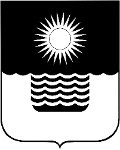 Р Е Ш Е Н И Е ДУМЫ МУНИЦИПАЛЬНОГО ОБРАЗОВАНИЯГОРОД-КУРОРТ ГЕЛЕНДЖИКот 27 октября 2017 года 	                    		                                        № 674г. ГеленджикО внесении изменений в решение Думы муниципального образования город-курорт Геленджик от 22 декабря 2016 года №526 «Об утверждении Плана приватизации имущества муниципального образования город-курорт Геленджик на 2017 год» (в редакции решения Думы муниципального образования город-курорт Геленджик от 3 июля 2017 года №617)В целях уточнения Плана приватизации имущества муниципального образования город-курорт Геленджик на 2017 год, руководствуясь статьями              125, 215, 217 Гражданского кодекса Российской Федерации, Федеральным законом от 21 декабря 2001 года №178-ФЗ «О приватизации государственного   и муниципального имущества» (в редакции Федерального закона от 1 июля   2017 года №155-ФЗ), статьями 16, 35 Федерального закона от 6 октября 2003 года №131-ФЗ «Об общих принципах организации местного самоуправления                  в Российской Федерации» (в редакции Федерального закона от 29 июля             2017 года №279-ФЗ), Положением о порядке управления и распоряжения имуществом, находящимся в собственности муниципального образования город-курорт Геленджик, утвержденным решением Думы муниципального образования город-курорт Геленджик от 26 августа 2014 года №164 (в редакции решения Думы муниципального образования город-курорт Геленджик                   от 29 сентября 2017 года №657), статьями 8, 23, 70, 76, 77 Устава муниципального образования город-курорт Геленджик, Дума муниципального образования город-курорт Геленджик р е ш и л а:1.Утвердить изменения в решение Думы муниципального образования город-курорт Геленджик от 22 декабря 2016 года №526 «Об утверждении Плана приватизации имущества муниципального образования город-курорт Геленджик на 2017 год» (в редакции решения Думы муниципального образования город-курорт Геленджик от 3 июля 2017 года №617) согласно приложению                           к настоящему решению. 2. Опубликовать настоящее решение в Геленджикской городской газете «Прибой», а также разместить на официальном сайте администрации муниципального образования город-курорт Геленджик и официальном сайте                       Российской Федерации для размещения информации о проведении торгов, определенном Правительством Российской Федерации, в информационно-телекоммуникационной сети «Интернет».3.Решение вступает в силу со дня его подписания.Председатель Думы муниципального образования город-курорт Геленджик                     		       В.В. Рутковский          ПРИЛОЖЕНИЕ          УТВЕРЖДЕНЫрешением Думы муниципального образования город-курорт Геленджик                                                                                  от 27 октября 2017 года № 674ИЗМЕНЕНИЯ,внесенные в решение Думы муниципального образования город-курорт Геленджик от 22 декабря 2016 года №526 «Об утверждении Плана приватизации имущества муниципального образования город-курорт Геленджик на 2017 год» (в редакции решения Думы муниципального образования город-курорт Геленджик от 3 июля 2017 года №617)1. Пункт 8 приложения к решению изложить в новой редакции:2. В графе 5 пунктов 1, 9, 10, 11, 12, 13, 15, 16, 18, 19, 20 приложения                к решению слова «III квартал» заменить словами «IV квартал».3. В графе 5 пункта 7 приложения к решению слова «II квартал» заменить словами «IV квартал».4. Пункт 17 приложения к решению изложить в новой редакции:Глава муниципального образования город-курорт Геленджик	                                                                В.А. Хрестин«8Здание котельной №4 площадью 68,9 кв.м, расположенное по адресу: Краснодарский край, г.Геленджик, с.Тешебс, ул.ГорнаянежилоеаукционIV квартал»«17Автомобиль скорой медицинской помощи, идентификационный номер (VIN) XU628570080000053, марки , модели ТС FIAT DUCATO 2857-0000010, категория ТС (А, В, С, D, прицеп) В, год изготовления ТС 2008, модель, № двигателя F1AE0481C-0878716, шасси (рама) отсутствует, кузов (кабина, прицеп) №Z7G2440008S002307, цвет кузова (кабины, прицепа) лимонный, мощность двигателя, л.с. (кВт) 110 (В0,9), рабочий объем двигателя, куб.см 2286, тип двигателя дизельный, экологи-ческий класс третий, разрешенная максимальная масса 3700 кг,  масса без нагрузки 2080 кгдвижимоеаукционIV квартал»